Carnet d'obligaziuns da la cussegliadra locala u dal cussegliader local da privels da la natira en la vischnaunca Domat/EmsIncumbensas en generalLas incumbensas principalas da la cussegliadra locala u dal cussegliader local da privels da la natira en:Tar la planisaziun preventiva:Observa da sai anora la situaziun da l'aura e dals privels da la natira en sia regiun ed infurmescha ils purtaders da decisiuns locals, sch'i sa mussan situaziuns da l'aura criticas.Retschaiva ils avertiments da meteo chantunals ed interpretescha quels per ses intschess.Sustegna la direcziun civila e las forzas d'acziun ad elavurar las planisaziuns d'intervenziun e gida a preparar las acziuns.Enconuscha ils documents locals davart ils privels da la natira (plan da las zonas da privel, chartas da privel, cataster d'eveniments, chartas d'intervenziun e.u.v.).Tgira il contact cun il spezialist per privels da la natira da l'uffizi da guaud e privels da la natira (UGP).Frequenta las furmaziuns supplementaras e las dietas organisadas per el u dumonda ina furmaziun supplementara persunala.Tar in cas d'eveniment:Infurmescha las autoritads u las forzas d'intervenziun ed il spezialist per privels da la natira dal UGP tar mintga eveniment. En cas d'eveniments cun donns u cun interrupziuns da las vias da traffic sto vegnir infurmà immediatamain il spezialist per privels da la natira.Observa autonomamain l'aura e la situaziun concernent ils privels da la natira en ses intschess ed interpretescha las observaziuns en il context local.Cusseglia la direcziun civila e las forzas d'acziun davart il svilup pussaivel d'eveniments natirals.Numna ils territoris periclitads, avertescha a temp las forzas d'acziun e la direcziun civila e recumonda mesiras adattadas.Suenter in eveniment:Documentescha l'eveniment cun ils fegls da registraziun "StorMe". Analisescha la planisaziun da l'intervenziun e fa propostas da meglieraziun per mauns da las autoritads.Cumpetenzas / cumpetenzas da decisiunFa part dal stab directiv communal (SDCom).Liquidescha las lavurs survegnidas dal stab directiv communal (autonomamain u en gruppas da lavur).Po recumandar intervenziuns, bloccadas, rumidas, evacuaziuns e.u.v.Infurmescha il schef dal stab tar absenzas pli lungasMaria Muster	Peter Mustermann	Markus Muster	Martina Musterfrau_______________	________________	________________	________________Lieu/data:	Lieu/data:	Lieu/data:	Lieu/data:________________	________________	________________	________________Represchentanza
da la vischnancaSchef dal stab SDComCussegliadra locala u cussegliader local da privels da la natiraInvista spezialist per privels da la natira dal UGP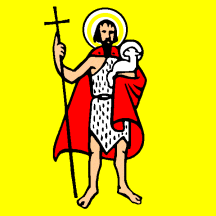 